PENGARUH DEBT TO EQUITY RATIO (DER), CURRENT RATIO (CR) DAN NET PROFIT MARGIN (NPM) TERHADAP PROFITABILITAS (ROA) (Studi Kasus Sub Sektor Batu Bara yang Terdaftar di BEI Periode 2011-2015)SKRIPSIUntuk Memenuhi Sebagian PersyaratanMencapai Gelar Sarjana Ekonomi Jurusan Manajemen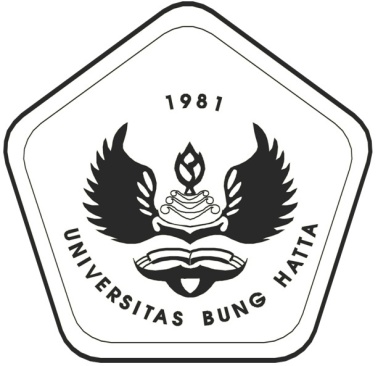 Oleh :SHEREN1210011211156Diajukan untuk memenuhi salah satu syaratGuna memperoleh gelar Sarjana EkonomiJurusan ManajemenJURUSAN MANAJEMENFAKULTAS EKONOMIUNIVERSITAS BUNG HATTAPADANG2017